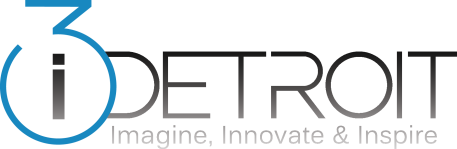 Property Receipt for DonationProperty Receipt for DonationProperty Receipt for DonationProperty Receipt for DonationDonated byDateItem donatedValue given by donorOrganizationi3 DetroitAddress1481 Wordsworth, Ferndale, MI 48220Tax ID #27-0553505Treasurer’s signatureThank you for your generosity. We appreciate your support!Thank you for your generosity. We appreciate your support!Thank you for your generosity. We appreciate your support!Thank you for your generosity. We appreciate your support!Cash Receipt for DonationCash Receipt for DonationDonated byDateAmountOrganizationi3 DetroitAddress1481 Wordsworth, Ferndale, MI 48220Tax ID #27-0553505Treasurer’s signatureThank you for your generosity. We appreciate your support!Thank you for your generosity. We appreciate your support!